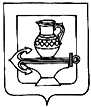 СОВЕТ ДЕПУТАТОВ СЕЛЬСКОГО ПОСЕЛЕНИЯ КУЗЬМИНО-ОТВЕРЖСКИЙ СЕЛЬСОВЕТ ЛИПЕЦКОГО МУНИЦИПАЛЬНОГО РАЙОНА ЛИПЕЦКОЙ ОБЛАСТИ РОССИЙСКОЙ ФЕДЕРАЦИИТридцатая сессия шестого созываРЕШЕНИЕ18 марта 2022 года                                                                                           № 100Об утверждении Порядка официального использования официальных символов администрации сельского поселения Кузьмино-Отвержский сельсовет Липецкого муниципального района Липецкой области Российской Федерации В соответствии с Федеральным законом от 06.10.2003 N 131-ФЗ "Об общих принципах организации местного самоуправления в Российской Федерации", руководствуясь Уставом сельского поселения Кузьмино-Отвержский сельсовет Липецкого муниципального района Липецкой области Российской Федерации, Совет депутатов сельского поселения Кузьмино-Отвержский сельсоветРЕШИЛ:1. Утвердить Порядок официального использования официальных символов администрации сельского поселения Кузьмино-Отвержский сельсовет Липецкого муниципального района Липецкой области Российской Федерации согласно приложению.2. Направить настоящее решение главе администрации сельского поселения Кузьмино-Отвержский сельсовет Липецкого муниципального района для подписания и обнародования.3. Настоящее решение вступает в силу со дня его официального обнародования.И.о. председателя Совета депутатов сельского поселения Кузьмино-Отвержский сельсовет                                                                               А.В.ПановПриложение к решению Совета депутатов сельского поселения Кузьмино-Отвержский сельсовет Липецкого муниципального района Липецкой области Российской Федерации от ___________ № ______Порядокофициального использования официальных символов администрации сельского поселения Кузьмино-Отвержский сельсовет Липецкого муниципального района Липецкой области Российской Федерации (далее – Порядок)1.	Настоящим порядком в соответствии с Уставом сельского поселения Кузьмино-Отвержский сельсовет Липецкого муниципального района Липецкой области Российской Федерации устанавливается порядок официального использования герба муниципального образования.	1.1. Герб сельского поселения Кузьмино-Отвержский сельсовет Липецкого муниципального района Липецкой области Российской Федерации (далее - сельское поселение Кузьмино-Отвержский сельсовет) является основным опознавательно-правовым знаком муниципального образования, составленным и употребляемыми в соответствии с правилами геральдики и вексиллологии. Герб служит символом сельского поселения Кузьмино-Отвержский сельсовет как муниципального образования, символом единства его населения, прав и процесса местного самоуправления.	1.2. Оригинал герба муниципального образования, а также его описание хранится в администрации сельского поселения Кузьмино-Отвержский сельсовет, в месте, определяемом главой муниципального образования и доступном для ознакомления всеми заинтересованными лицами.	2. Герб муниципального образования	2.1. Допускается воспроизведение герба в различной технике исполнения и из различных материалов при условии, что воспроизведение герба точно соответствует геральдическому описанию герба муниципального образования. Допускается одноцветное воспроизведение герба с применением специальной штриховки для обозначения цвета.	2.2. Герб муниципального образования воспроизводится на печатях, штампах, бланках, на официальных изданиях, а также на вывесках, фасадах изданий, и в залах заседаний органов местного самоуправления района и подчиненных им учреждений, организаций, предприятий. А именно:	1) на бланках нормативных правовых актов органов местного самоуправления муниципального образования:	- Совета муниципального образования;	- Администрации муниципального образования;	- Главы муниципального образования;	2) на бланках:	- Депутата Совета муниципального образования;	- Комитетов и комиссий Совета муниципального образования;	3) на печатях и штампах органов местного самоуправления;	4) на знаках отличия граждан, удостоенных почетных званий муниципального образования;	5) на знаках различия лиц, занимающих выборные муниципальные должности и замещающих муниципальные должности муниципальной службы;	6) на зданиях Совета, Администрации муниципального образования;	7) в зале заседаний Совета муниципального образования;	8) в рабочем кабинете Главы муниципального образования;	9) на официальных печатных изданиях органов местного самоуправления;	10) на указателях границ муниципального образования.	2.4. Герб муниципального образования не подлежит использованию на печатях, штампах, бланках, вывесках органов государственной власти и подчиненных им учреждений, организаций, предприятий, действующих на территории муниципального образования, а также общественных организаций.	2.5. Изображение герба муниципального образования допускается:	- на печатной продукции, кино-, видео- и фотоматериалах, выпускаемых органами местного самоуправления;	- на рекламно-информационной и сувенирной продукции (проспекты, буклеты, календари, значки, вымпелы, часы, посуда, медальоны, папки и другие изделия);	- на личных бланках, визитных карточках депутатов Совета муниципального образования, Главы муниципального образования, лиц, замещающих муниципальные должности муниципальной службы.	3. Контроль и ответственность за нарушение настоящего Порядка	3.1. Контроль за правильностью воспроизведения и использования герба муниципального образования осуществляет администрация муниципального образования.	3.2. В случае употребления герба муниципального образования в противоречии с настоящим Порядком ответственность несет сторона, допустившая нарушение.	3.3. Надругательство над гербом муниципального образования, а также нарушение настоящего Порядка влечет ответственность в соответствии с действующим законодательство.